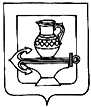 СОВЕТ ДЕПУТАТОВ СЕЛЬСКОГО ПОСЕЛЕНИЯ КУЗЬМИНО-ОТВЕРЖСКИЙ СЕЛЬСОВЕТ ЛИПЕЦКОГО МУНИЦИПАЛЬНОГО РАЙОНА ЛИПЕЦКОЙ ОБЛАСТИ РОССИЙСКОЙ ФЕДЕРАЦИИСорок третья сессия шестого созываРЕШЕНИЕ14 ноября 2022 года                                                                               № 135О передаче Контрольно-счетной комиссии Липецкого муниципального района полномочий Контрольно-счетного органа сельского поселения Кузьмино-Отвержский сельсовет по осуществлению внешнего муниципального финансового контроля на 2023 год	Руководствуясь Федеральными законами от 06.10.2003 года № 131-ФЗ «Об общих принципах организации местного самоуправления в Российской Федерации», от 07.02.2011 года № 6-ФЗ «Об общих принципах организации и деятельности контрольно-счетных органов субъектов Российской Федерации и муниципальных образований», Бюджетным кодексом Российской Федерации, в целях обеспечения исполнения полномочий контрольно-счетного органа поселения, учитывая решения постоянных депутатских комиссий, Совет депутатов сельского поселения Кузьмино-Отвержский сельсоветРЕШИЛ:1. Передать полномочия контрольно-счетного органа сельского поселения Кузьмино-Отвержский сельсовет по осуществлению внешнего муниципального финансового контроля Контрольно-счетной комиссии Липецкого муниципального района на 2023 год.2. Заключить с Советом депутатов Липецкого муниципального района Соглашение о передаче контрольно-счётной комиссии Липецкого  муниципального района полномочий контрольно-счетного органа сельского поселения Кузьмино-Отвержский сельсовет по осуществлению внешнего муниципального финансового контроля на 2023 год согласно приложению.3. Утвердить проект указанного Соглашения (приложение).4. Предусмотреть в бюджете сельского поселения Кузьмино-Отвержский сельсовет на 2023 год межбюджетные трансферты для финансового обеспечения расходных полномочий, передаваемых Контрольно-счётной комиссии Липецкого муниципального района в размере, определенном в соответствии с заключенным Соглашением.5. Настоящее решение вступает в силу со дня его принятия. Председатель Совета депутатов сельского поселения Кузьмино-Отвержский сельсовет                                                           С.Н.ЛапшовСОГЛАШЕНИЕо передаче Контрольно-счётной комиссии Липецкого муниципального района Липецкой области Российской Федерации полномочий контрольно-счетного органа сельского поселения Кузьмино-Отвержский сельсовет по осуществлению внешнего муниципального финансового контроля на 2023 год г. Липецк                                                                                    «__»_____ 2022 года	Совет депутатов сельского поселения Кузьмино-Отвержский сельсовет Липецкого муниципального района Липецкой области, в лице председателя Лапшова Сергея Николаевича, действующего на основании Устава сельского поселения, именуемый в дальнейшем «Совет депутатов поселения», с одной стороны и Совет депутатов Липецкого муниципального района Липецкой области Российской Федерации, в лице председателя Чернышова Александра Ивановича, действующего на основании Устава Липецкого муниципального района Липецкой области Российской Федерации, именуемый в дальнейшем «Совет депутатов района» с другой стороны, совместно именуемые «Стороны», заключили настоящее Соглашение о следующем:1. Предмет Соглашения	1.1. Предметом настоящего Соглашения является передача Контрольно-счетной комиссии Липецкого муниципального района полномочий контрольно-счетного органа сельского поселения Кузьмино-Отвержский сельсовет (далее полномочий) по осуществлению внешнего муниципального финансового контроля.	1.2. Контрольно-счетный орган сельского поселения Кузьмино-Отвержский сельсовет передает, а Контрольно-счетная комиссия Липецкого муниципального района принимает на себя обязательства по организации исполнения полномочий по осуществлению внешнего муниципального финансового контроля в соответствии с пунктом 2 статьи 9 Федерального закона «Об общих принципах организации и деятельности контрольно-счетных органов субъектов Российской Федерации и муниципальных образований» от 07.02.2011 года № 6-ФЗ.	1.3. Исполнение полномочий по осуществлению внешнего муниципального финансового контроля осуществляет Контрольно-счетная комиссия Липецкого муниципального района   за   счет   межбюджетных трансфертов, предоставляемых из бюджета сельского поселения Кузьмино-Отвержский сельсовет в бюджет Липецкого муниципального района.	1.4. Размер   межбюджетных трансфертов   ежегодно устанавливается решением Совета депутатов поселения о бюджете.	1.5. Основанием для заключения настоящего Соглашения являются:Федеральный закон от 06.10.2003 № 131-ФЗ «Об общих принципах организации местного самоуправления в Российской Федерации», Бюджетный кодекс Российской Федерации, Федеральный закон от 07.02.2011 N 6-ФЗ "Об общих принципах организации и деятельности контрольно-счетных органов субъектов Российской Федерации и муниципальных образований", решение Совета депутатов сельского поселения Кузьмино-Отвержский сельсовет от «14» ноября 2022 года № 135 «О передаче  Контрольно-счетной комиссии Липецкого муниципального района полномочий контрольно-счетного органа сельского поселения Кузьмино-Отвержский сельсовет по осуществлению внешнего муниципального финансового контроля на 2023 год», решение Совета депутатов Липецкого муниципального района от «___» ________ 2022 года № _____ «О принятии Контрольно-счетной комиссией Липецкого муниципального района полномочий контрольно-счетных органов сельских поселений по осуществлению внешнего муниципального финансового контроля на 2023 год».2. Срок действия Соглашения	2.1.   Настоящее Соглашение вступает в силу с момента его подписания и действует с 01 января 2023 года по 31 декабря 2023 года.	2.2. В случае если решением Совета депутатов поселения о бюджете сельского поселения Кузьмино-Отвержский сельсовет не будут утверждены межбюджетные трансферты бюджету Липецкого муниципального района, предусмотренные настоящим Соглашением, действие Соглашения приостанавливается с начала финансового года до момента утверждения соответствующих межбюджетных трансфертов.3. Порядок определения и предоставления ежегодного объемамежбюджетных трансфертов	3.1. Финансовые средства, необходимые для исполнения полномочий, предусмотренных п.1 настоящего Соглашения, предоставляются из бюджета сельского поселения Кузьмино-Отвержский сельсовет в бюджет Липецкого муниципального района в размере 71 700 рублей, в соответствии с расчетом межбюджетных трансфертов на финансовое обеспечение осуществления полномочий по решению вопросов местного значения по осуществлению внешнего муниципального финансового контроля.	3.2. Для проведения Контрольно-счетной комиссией Липецкого муниципального района дополнительных контрольных и экспертно-аналитических мероприятий, предусмотренных поручениями и предложениями Совета депутатов поселения или предложениями Главы сельского поселения поступившими в Контрольно-счетную комиссию Липецкого муниципального района после утверждения им плана работы на очередной год, может предоставляться дополнительный объем межбюджетных трансфертов, размер которого определяется дополнительным соглашением в установленном настоящим Соглашением порядке.	3.3. Финансовые средства, предоставляемые для осуществления полномочий, перечисляются двумя частями в сроки до 10 февраля (не менее ½ годового объема межбюджетных трансфертов) и до 10 августа (оставшаяся часть межбюджетных трансфертов). Дополнительный объем межбюджетных трансфертов перечисляется в сроки, установленные дополнительным соглашением.	3.4. Межбюджетные трансферты зачисляются в бюджет Липецкого муниципального района по коду бюджетной классификации доходов 706 202 40014 05 0000 150 «Межбюджетные трансферты, передаваемые бюджетам муниципальных районов из бюджетов поселений на осуществление части полномочий по решению вопросов местного значения в соответствии с заключенным соглашением».Реквизиты для перечисления: ИНН 4825121910, КПП 482501001 Получатель: Управление Федерального казначейства по Липецкой области (Контрольно-счётная комиссия Липецкого муниципального района Липецкой области РФ л/сч 04463J44500) р/с 40102810945370000039, ОТДЕЛЕНИЕ ЛИПЕЦК БАНКА РОССИИ/УФК ПО ЛИПЕЦКОЙ ОБЛАСТИ г.Липецк, БИК 014206212, ОКТМО 42640000.4. Права и обязанности сторон и Контрольно-счётной комиссии Липецкого муниципального района	4.1. Совет депутатов района:	1) устанавливает в нормативных правовых актах полномочия Контрольно-счетной комиссии муниципального района по осуществлению предусмотренных настоящим Соглашением полномочий;	2) определяет штатную численность Контрольно-счетной комиссии муниципального района с учетом необходимости осуществления предусмотренных настоящим Соглашением полномочий;	3) может устанавливать случаи и порядок дополнительного использования собственных материальных ресурсов и финансовых средств Контрольно-счетной комиссии муниципального района для осуществления предусмотренных настоящим Соглашением полномочий;	4) имеет право запрашивать и получать от Контрольно-счетной комиссии муниципального района информацию об осуществлении предусмотренных настоящим Соглашением полномочий и результатах проведенных контрольных и экспертно-аналитических мероприятий.	4.2. Контрольно - счетная комиссии Липецкого муниципального района:	1) ежегодно включает в планы своей работы внешнюю проверку годового отчета об исполнении бюджета поселения и экспертизу проекта бюджета поселения;	2) включает в планы своей работы контрольные и экспертно-аналитические мероприятия, предусмотренные поручениями Совета депутатов поселения при наличии достаточных ресурсов для их исполнения;	3) может включать в планы своей работы контрольные и экспертно-аналитические мероприятия, предложенные Советом депутатов поселения или главой поселения;	4) проводит предусмотренные планом своей работы мероприятия в сроки, определенные по согласованию с инициатором проведения мероприятия (если сроки не установлены законодательством);	5) для подготовки к внешней проверке годового отчета об исполнении бюджета поселение имеет право в течение соответствующего года осуществлять контроль за исполнением бюджета поселения и использованием средств бюджета поселения;	6) определяет формы, цели, задачи и исполнителей проводимых мероприятий, способы их проведения, проверяемые органы и организации в соответствии со своим регламентом и стандартами внешнего муниципального финансового контроля и с учетом предложений инициатора проведения мероприятия;	7) имеет право проводить контрольные и экспертно-аналитические мероприятия совместно с другими органами и организациями с привлечением их специалистов и независимых экспертов;	8) направляет отчеты и заключения по результатам проведенных мероприятий в Совет депутатов поселения и главе поселения, размещает информацию о проведенных мероприятиях на официальном сайте Липецкого муниципального района в сети Интернет только после их рассмотрения Советом депутатов поселения;	9) направляет представления и предписания администрации поселения, другим проверяемым органам и организациям, принимает другие, предусмотренные законодательством, меры по устранению и предотвращению выявляемых нарушений;	10) при выявлении возможностей по совершенствованию бюджетного процесса, системы управления и распоряжения имуществом, находящимся в собственности поселения, направляет Совету депутатов поселения и главе поселения соответствующие предложения;	11) в случае возникновения препятствий для осуществления предусмотренных настоящим Соглашением полномочий может обращаться в Совет депутатов поселения с предложениями по их устранению;	12) имеет право использовать собственные материальные ресурсы и финансовые средства Липецкого муниципального района, предусмотренные в смете расходов Контрольно-счетной комиссии по осуществлению предусмотренных настоящим Соглашением полномочий;	13) ежегодно предоставляет Совету депутатов поселения и Совету депутатов района информацию об осуществлении предусмотренных настоящим Соглашением полномочий;	14) сообщает Совету депутатов поселения о мерах по устранению нарушений законодательства и настоящего Соглашения, допущенных при осуществлении предусмотренных настоящим Соглашением полномочий, в течение 10 рабочих дней со дня получения решения Совета депутатов поселения о необходимости их устранения;	15) обеспечивает использование предусмотренных настоящим Соглашением межбюджетных трансфертов исключительно на оплату труда своих работников с начислениями и материально-техническое обеспечение своей деятельности на оплату командировочных расходов и иных организационных мероприятий по исполнению полномочий внешнего муниципального финансового контроля муниципального образования поселения;	16) имеет право приостановить осуществление предусмотренных настоящим Соглашением полномочий в случае невыполнения Советом депутатов поселения своих обязательств по обеспечению перечисления межбюджетных трансфертов в бюджет муниципального района.	4.3. Совет депутатов поселения:	1) утверждает в решении о бюджете поселения межбюджетные трансферты бюджету Липецкого муниципального района на осуществление переданных полномочий в объеме, определенном в соответствии с предусмотренным настоящим Соглашением, и обеспечивает их перечисление в бюджет района;	2) имеет право направлять в Контрольно-счетную комиссию Липецкого муниципального района (398037, г. Липецк, ул. Боевой проезд, д.30, тел.: 8 (4742) 79-73-87, e-mail: shet_kom@lipradm.ru) предложения о проведении контрольных и экспертно-аналитических мероприятий и поручать ей проведение соответствующих мероприятий;	3) имеет право предлагать Контрольно-счетной комиссии Липецкого муниципального района сроки, цели, задачи и исполнителей проводимых мероприятий, способы их проведения, проверяемые органы и организации;	4) имеет право направлять депутатов Совета депутатов поселения для участия в проведении контрольных и экспертно-аналитических мероприятий Контрольно-счетной комиссии Липецкого муниципального района;	5) рассматривает отчеты и заключения, а также предложения Контрольно-счетной комиссии Липецкого муниципального района по результатам проведения контрольных и экспертно-аналитических мероприятий;	6) имеет право опубликовывать информацию о проведенных мероприятиях в средствах массовой информации, направлять отчеты и заключения Контрольно-счетной комиссии Липецкого муниципального района другим органам и организациям;	7) рассматривает обращения Контрольно-счетной комиссии Липецкого муниципального района по поводу устранения препятствий для выполнения предусмотренных настоящим Соглашением полномочий, принимает необходимые для их устранения муниципальные правовые акты;	8) получает информацию об осуществлении предусмотренных настоящим Соглашением полномочий, контролирует выполнение Контрольно-счетной комиссией Липецкого муниципального района ее обязанностей;	9) имеет право принимать обязательные для Контрольно-счетной комиссии Липецкого муниципального района решения об устранении нарушений, допущенных при осуществлении предусмотренных настоящим Соглашением полномочий;	10) имеет право приостановить перечисление предусмотренных настоящим Соглашением межбюджетных трансфертов в случае невыполнения Контрольно-счетной комиссией Липецкого муниципального района своих обязательств.	4.4. Стороны и Контрольно-счетная комиссия Липецкого муниципального района имеют право принимать иные меры, необходимые для реализации настоящего Соглашения.5. Ответственность сторон	5.1. Стороны несут ответственность за неисполнение (ненадлежащее исполнение), предусмотренных настоящим Соглашением обязанностей, в соответствии с законодательством и настоящим Соглашением.	5.2. В случае неисполнения или ненадлежащего исполнения Советом депутатов района обязанностей, предусмотренных настоящим Соглашением, обеспечивается возврат в бюджет поселения части объема предусмотренных настоящим Соглашением межбюджетных трансфертов, приходящихся на неисполненные обязательства. Факт неисполнения или ненадлежащего исполнения обязанностей, по настоящему Соглашению, а также размер бюджетных средств, подлежащих возврату, устанавливаются актом, который подписывается   всеми Сторонами.	5.3. В случае неисполнения или ненадлежащего исполнения Советом депутатов поселения обязанностей и порядка предоставления межбюджетных трансфертов, предусмотренных настоящим Соглашением, поселение уплачивает неустойку (штраф, пени) или Совет депутатов района вправе приостановить или прекратить исполнение переданных по настоящему Соглашению полномочий. Факт неисполнения или ненадлежащего исполнения обязанностей, по настоящему Соглашению устанавливаются актом, который подписывается всеми Сторонами.Пеня начисляется за каждый день просрочки исполнения поселением обязательства, предусмотренных настоящим Соглашением, начиная со дня, следующего после дня истечения установленного Соглашением срока исполнения обязательства, и устанавливается в размере не менее чем одна трехсотая действующей на дату уплаты пени ставки рефинансирования Центрального банка Российской Федерации от объема межбюджетных трансфертов, уменьшенной на сумму, пропорциональную объему обязательств, предусмотренных Соглашением и фактически исполненных Исполнителем, и определяется по формуле:П=(Ц-В) x С, где:Ц - Объем межбюджетных трансфертов;В - стоимость фактически исполненного в установленный срок обязательства по Соглашению.С - размер ставки.Размер ставки определяется по формуле:С=Сцб x ДП, где:Сцб - размер ставки рефинансирования, установленной Центральным банком Российской Федерации на дату уплаты пени, определяемый с учетом коэффициента К;ДП - количество дней просрочки.Коэффициент К определяется по формуле:К =ДП/ДК x 100%, где:ДП - количество дней просрочки;ДК - срок исполнения обязательства по Соглашению (количество дней).При К, равном 0 - 50 процентам, размер ставки определяется за каждый день просрочки и принимается равным 0,01 ставки рефинансирования, установленной Центральным банком Российской Федерации на дату уплаты пени.При К, равном 50 - 100 процентам, размер ставки определяется за каждый день просрочки и принимается равным 0,02 ставки рефинансирования, установленной Центральным банком Российской Федерации на дату уплаты пени.При К, равном 100 процентам и более, размер ставки определяется за каждый день просрочки и принимается равным 0,03 ставки рефинансирования, установленной Центральным банком Российской Федерации на дату уплаты пени.	5.4. В случае,   установленном п. 5.2. настоящего Соглашения, а также при расторжении настоящего Соглашения по соглашению Сторон, органы местного самоуправления Липецкого муниципального района   обязаны   в   месячный   срок   вернуть   средства   в бюджет поселения.	5.5. Ущерб, причинённый неисполнением или ненадлежащим исполнением настоящего соглашения одной из Сторон другой Стороне, а также третьим лицам, полностью компенсируется виновной Стороной. Сторона, не исполнившая или ненадлежащим образом исполнившая свои обязанности, освобождается от ответственности, если докажет, что неисполнение или ненадлежащее исполнение произошло в результате обстоятельств непреодолимой силы или действий другой Стороны.6. Заключительные положения	6.1. Изменения и дополнения в настоящее Соглашение могут быть внесены по взаимному согласию Сторон путем составления дополнительного соглашения в письменной форме, являющегося неотъемлемой частью настоящего Соглашения.	6.2. Действие настоящего Соглашения может быть прекращено досрочно по соглашению Сторон.	6.3. Соглашение прекращает действие после окончания проводимых в соответствии с ним контрольных и экспертно-аналитических мероприятий, начатых до заключения соглашения (направления, уведомления) о прекращении его действия, за исключением случаев, когда соглашением Сторон предусмотрено иное.	6.4. При досрочном прекращении действия настоящего Соглашения Совет депутатов поселения обеспечивает перечисление в бюджет муниципального района определенную в соответствии с настоящим Соглашением часть объема межбюджетных трансфертов, приходящуюся на проведенные мероприятия.	6.5. При досрочном прекращении действия Соглашения Совет депутатов района обеспечивает возврат в бюджет поселения определенную в соответствии с настоящим Соглашением часть объема межбюджетных трансфертов, приходящуюся на не проведенные мероприятия.	6.6. Неурегулированные Сторонами споры и разногласия, возникшие при исполнении настоящего Соглашения, решаются путем обязательных переговоров между Сторонами. В случае невозможности разрешения споров и разногласий путем переговоров   данные   споры   и   разногласия   подлежат   разрешению   в порядке, предусмотренном законодательством по заявлению заинтересованной в этом Стороны.	6.7. Настоящее Соглашение составлено в двух экземплярах, имеющих одинаковую юридическую силу, по одному экземпляру для каждой из сторон.Председатель Совета депутатовсельского поселенияКузьмино-Отвержский сельсовет__________________ С.Н.ЛапшовПредседатель Совета депутатовЛипецкого муниципального района____________________ А.И. Чернышов